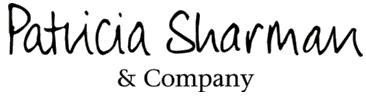 Sample Cold Fork Buffet Menu 2016Wantisden ValleyMain dishes – select 3Local, honey-glazed gammon, spiced pineapple chutneySliced prosciutto, fresh figs & pine nutsHot smoked salmon, niçoise salsaRoasted red pepper tart (v)Chinese spiced belly pork with grated cracklingChunky Thai beef salad with cashew nutsMushroom & Stilton tart (v)English mustard & black pepper crusted sirloinArtichoke, Parmesan & chestnut mushroom quiche (v)Spinach, ricotta & nutmeg frittata (v)Spicy Cajun crayfish & potato saladOur signature locally smoked fish terrine with pickled vegetablesSalads – select 4Mixed baby leaf, soft herbs & French dressingTomato, mozzarella & avocado, basil & shallot dressingWild rice, lentil & aduki beanNew potato, salsa verde & cherry tomatoCrunchy pesto coleslawOriental slaw, chilli, soy, ginger & toasted seedsTzatziki salad; Greek yogurt, cucumber & mintDesserts – select 2Raspberry & apricot friandsPassion fruit meringue pieSticky ginger puddingVanilla egg custard & rhubarb tartStrawberry shortcakeEccles tart, crème fraichePear & almond tartChocolate dipped strawberriesSalted caramel & hazelnut browniesWhite chocolate & almond blondlesFresh fruit salad or platterIndividual pots of local ice creamVanilla bean cheesecake, blueberry jelly, ginger tuileWhite chocolate & strawberry cheesecakeCheeseboard (£2.50 supplement)£34.50 ppPrice includes VAT, crockery, cutlery & buffet-style serviceMinimum numbers apply